Name _________________________________Period _____ Date _______________________Life Science Work Sample, Benchmark 3REACTION RATE SCIENTIFIC INVESTIGATIONForming a Question or Hypothesis  Background:  Reaction rate is the time that it takes you to react to a particular situation.  Your reaction time depends on many factors including the stimulus and the particular part of the body that is to react, such as:  it takes longer to move your foot from the gas to the brake pedal then it does for your fingers to grab something simply because your leg is heavier, and it has to move father.  An observation that I have made about my reaction rate is that when my hands are cold, I cannot catch a ball as fast as when my hands are warm.  Also, I recently watched a scientific T.V. show wherein it stated that distractions, such as listening to music while driving, may slow down reaction time.  Question:  To what extent does________________________________________________________________________________________________________________Control:  ____________________________ Independent Variable: _______________________________________Dependent Variable: _______________________________________________________________Hypothesis: If_______________________________________________________________________________________________________________________________Designing an InvestigationMaterials: _____________   _______________	__________________   ___________________________________      _________________	__________________   ___________________________________      _________________	__________________   ________________Designing an Investigation-continued  Procedures:   For the control trials:  1.	Partner #1 sits near the edge of the table with elbow on the table so that his/her wrist extends over the side.2.	Partner #2 holds the ruler vertically in the air with the zero centimeter line at the 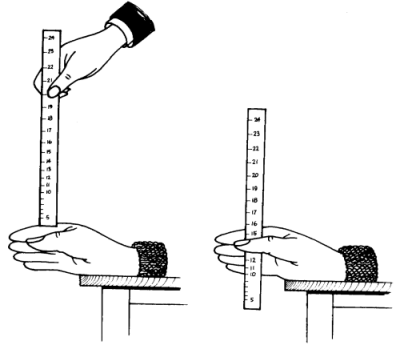 top of Partner #1’s thumb and index finger, but not touching.3.	Partner #1 tells Partner #2 when he/she is ready.4.	Without warning, Partner #2 releases the rulerand lets it drop—Partner #1 must catch the ruler as quickly as possible as soon as he/she sees the ruler fall.5.	Record in meters the distance the ruler fell—look at the where the top of the thumb is on the ruler for measurement.6.	Repeat 20 times.7.	Next, Switch and now Partner #2 will be the test subject.8.	Next we will convert distance the ruler fell into time elapsed in seconds by using a conversion table of distance fell to seconds.For the Independent Variable: _______________________________________Describe what you did for your independent variable._______________________________________________________________________________________________________________________________________________________________________________________________________________And then we repeated steps 1 – 8 above.Collecting and Presenting DataMake a table to collect your data:Name ________________________Period ______Date _____________Reaction Rate Lab-Data CollectionControl Group__________________		Independent Variable _____________cm		seconds							cm		seconds________	________							________	________________	________							________	________________	________							________	________________	________							________	________________	________							________	________________	________							________	________________	________							________	________________	________							________	________________	________							________	________________	________							________	________________	________							________	________________	________							________	________________	________							________	________________	________							________	________________	________							________	________________	________							________	________________	________							________	________________	________							________	________		________	________							________	________		________	________							________	________Total seconds ________						Total seconds ___________Average seconds _______						Average seconds ________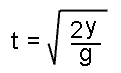 ANALYZE AND DRAW CONCLUSIONSWrite your data and observations in sentences.My average reaction time for my control is ___________________seconds.My average reaction time using my independent variable ___________________________________Is _________________ seconds.These results indicate that my reaction time (slowed or got faster) ________________________ with my independent variable.My hypothesis is ___________________________________________________________________________________________________________________________________________________.I (accept or reject)______________________ my hypothesis because my reaction time (got slower or got faster) _______________________________ with my independent variable.Variables not planned on that may have influenced the results of my experiment were:	the ruler may have been held at slightly different heights before being dropped	(name at least one more)	__________________________________________________________________________How can you apply your results in everyday life.  (Why do your results matter?)________________________________________________________________________________________________________________________________________________________________________________________________________________________________________________________________________________________________________________________________________________________________________________________________________________Are there any other questions which you thought of during this investigation that you might lead you to another investigation?________________________________________________________________________________________________________________________________________________________________________________________________________________________________________________________________________________________________________________________________________________________________________________________________________________DistanceTime~2 cm0.06 sec ~4 cm0.09 sec~6 cm0.11 sec ~8 cm0.13 sec~10 cm0.14 sec.~12 cm0.16 sec~14 cm0.17 sec~16 cm0.18 sec~18 cm0.19 sec~20 cm0.20 sec~22 cm0.21 sec~24 cm0.22 sec~26 cm0.23 sec~28 cm0.24 sec~30 cm0.25 sec~32 cm0.26 sec